CURRICULUM VITAE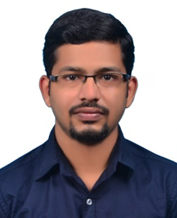 SREEJI	THSREEJITH.366671@2freemail.com     CAREER OBJECTIVE	Seeking as opportunity to work as a Staff Nurse with HAAD (RN) Certificate   in a challenging environmentQUALIFICATIONSBSc. Nursing, Bangalore, IndiaPlus II(+2), Kerala, IndiaOTHER QUALIFICATIONSACLS and BLS – 2015, American heart associationHAAD-RN – 2016.WORK EXPERIENCETotal  2years of Experience as a Staff Nurse in emergency with the Special Expertise as Critical care including CPR, Care of patient with tracheostomy, colostomy and endotracheal tube, Nasogastric tube insertion/feeding, Tracheotomy care and suctioning, Basic life support and basic trauma support. Etc...PROFESSIONAL EXPERIENCE IN HOSPITALHighly Efficiency to operate ECG Machine, Glucometer, Cardiac monitors, Infusion pumps, Pulse oxi meter, Thermometer, Blood pressure apparatus, Ventilator, Syringe pump, suction apparatus, Nebulizer, Defibrillator, Ambu bag, Larynges scope, Stethoscope etcMAJOR RESPONSIBILITIES Ensure the provision of a high quality service to all patients.Admissions to the ward informing the hospital policies to the patients.Assessments, planning, implementation and evaluation of nursing care.Taking blood and other specimens for lab studies.Administration of injection and oral medications.Insertion of intravenous cathetersMonitoring intake and output.Providing Psychological support to the patients and relatives.Assessing, planning, implementing and evaluating as per the condition of a patient.Care of patient with restraintsMonitoring of vital signs and hemodynamic parameters.Blood transfusion.Suture removal and dressing.Care of patients with arterial lines.Cardiac monitoring and arrhythmia recognition.Major and Minor dressing procedures.Application of splint.Giving immunization.Assisting in procedures like intubation, arterial line, central line, insertion etc.Admission, discharge, Trans out, Trans in of the patient.Accurate documentation of records and procedure.ASSISTED PROCEDURECatheterizationArterial line, Central line, Dialysis cath insertion, Endotracheal intubations, tracheotomy tube insertion.ICP transducer administration.ABG analysisLumbar puncture.Colostomy care .etcPROFESSIONAL EXPERIENCE:Hospital		:	Suyash hospital and Sahyadri hospital					Nashik, Maharashtra, IndiaPosition held		:	Staff Nurse (EMERGNCY)Years of Experience	:	Two (2) YearsREGISTRATION CERTIFICATESRegistration Certificate from Kerala Nursing Council (Nurse and Midwife)Registration Certificate from Karnataka Nursing Council (Nurse and Midwife)PERSONAL PROFILE	Date of Birth		:	20/02/1991	Sex			:	Male	Nationality		:	Indian	Marital Status		:	SingleLanguages Known	:	English, Hindi, Malayalam and KanadaVisa Status		:	Visiting.DECLARATION	I hereby declare that the above mentioned information’s are correct up to my knowledge and I bear the responsibility for the correctness of the above mentioned particulars.: -	Reference will be produced upon request.